.Sweetheart position   - steps the same for man and womanCROSS ROCK LEFT OVER RIGHT, RECOVER, TRIPLE, WALK 2, SHUFFLE FORWARD RIGHTMODIFIED RUMBA2X STEP ½ PIVOTS, ROCK FORWARD LEFT, RECOVER BACK IN RIGHT, LEFT COASTER(passing under right arms, then rejoin into sweetheart position)TOE HEEL STRUT STEPS FORWARD, ROCK FORWARD RIGHT, RECOVER, RIGHT COASTERSTART AGAIN AND ENJOYContact details for Red Russell – email Barbaranorman44@googlemail.comTennessee Whiskey (P)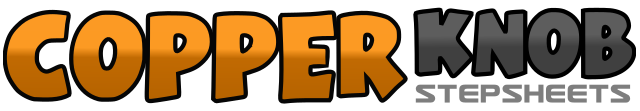 .......Count:32Wall:0Level:Partner.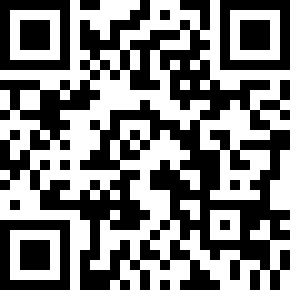 Choreographer:Red Russell (UK) - October 2019Red Russell (UK) - October 2019Red Russell (UK) - October 2019Red Russell (UK) - October 2019Red Russell (UK) - October 2019.Music:Tennessee Whiskey - Kenny ChesneyTennessee Whiskey - Kenny ChesneyTennessee Whiskey - Kenny ChesneyTennessee Whiskey - Kenny ChesneyTennessee Whiskey - Kenny Chesney........1 - 4Cross rock left over right, recover back on right, triple step on the spot5 – 8Walk forward right, left, shuffle forward right (step close step)1– 4Step left to left side, close right beside, shuffle forward left (step close step)5 – 8Step right to right side, close left beside, shuffle forward right (step close step)1 - 4Step forward left, pivot ½ turn right (dropping left hands), step forward left, pivot ½ turn right5 – 8Rock forward on left foot, recover back on right, left coaster (step back left, close right, step forward left)1 – 4Right toe heel strut step forward, left toe heel strut step forward5 – 8Rock forward on right, recover back on left, right coaster (step back right, close left, step forward right)